Meinung ungeschminkt 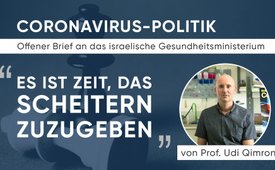 Offener Brief an das israelische Gesundheitsministerium:  „Es ist Zeit, das Scheitern zuzugeben.“ (von Prof. Udi Qimron)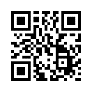 „Letztendlich wird die Wahrheit immer ans Licht kommen, und die Wahrheit über die Coronavirus-Politik kommt jetzt langsam ans Licht.“ So beginnt der offene Brief von Professor Udi Qimron, Leiter der Abteilung für Mikrobiologie und Immunologie an der Universität Tel Aviv, an das israelische Gesundheitsministerium. In diesem kritisiert er die israelische, aber auch die globale Vorgehensweise der Coronavirus-Politik und zeigt sehr umfassend deren Folgen auf.Meinung ungeschminkt, heute mit dem israelischen Professor Udi Qimron.

Professor Udi Qimron, Leiter der Abteilung für Mikrobiologie und Immunologie an der Universität Tel Aviv und einer der führenden israelischen Immunologen, hat am 6. Januar 2022 einen offenen Brief an das israelische Gesundheitsministerium geschrieben. In diesem kritisiert er die israelische, aber auch die globale Vorgehensweise der Coronavirus-Politik. Er zeigt sehr umfassend deren Folgen auf. Hören Sie nun den aufgesprochenen Brief, der mit folgendem Satz beginnt: „Letztendlich wird die Wahrheit immer ans Licht kommen, und die Wahrheit über die Coronavirus-Politik kommt jetzt langsam ans Licht.“


Gesundheitsministerium, es ist Zeit, das Scheitern zuzugeben

Letztendlich wird die Wahrheit immer ans Licht kommen, und die Wahrheit über die Coronavirus-Politik kommt jetzt langsam ans Licht. Wenn die zerstörerischen Konzepte eines nach dem anderen zusammenbrechen, bleibt nichts anderes übrig, als den Experten, die das Management der Pandemie geleitet haben, zu sagen: Wir haben es euch doch gleich gesagt.
Mit zwei Jahren Verspätung wird Ihnen endlich klar, dass ein Atemwegsvirus nicht besiegt werden kann und dass ein solcher Versuch zum Scheitern verurteilt ist. Sie geben es nicht zu, weil Sie in den letzten zwei Jahren so gut wie keinen Fehler zugegeben haben, aber im Nachhinein ist klar, dass Sie bei fast allen Ihren Aktionen kläglich versagt haben, und selbst die Medien haben bereits Mühe, Ihre Schande zu verbergen.
Sie haben sich trotz jahrelanger Beobachtungen und wissenschaftlicher Erkenntnisse geweigert, zuzugeben, dass die Infektion in Wellen kommt, die von selbst abklingen. Sie haben darauf bestanden, jeden Rückgang einer Welle allein auf Ihr Handeln zurückzuführen, und durch irreführende Propaganda stellen Sie es so dar, als hätten Sie „die Seuche besiegt“. Und wieder sind Sie gescheitert – und das immer wieder.
Sie haben sich geweigert, zuzugeben, dass Massentests unwirksam sind, obwohl Ihre eigenen Notfallpläne dies ausdrücklich besagen („Pandemic Influenza Health System Preparedness Plan, 2007“, S. 26).
Sie haben sich geweigert, zuzugeben, dass eine Genesung einen besseren Schutz bietet als eine Impfung, obwohl bereits bekannt ist und beobachtet wurde, dass nicht genesene, geimpfte Personen eher infiziert werden als genesene Personen. Sie haben sich geweigert, zuzugeben, dass die Geimpften trotz der entsprechenden Beobachtungen ansteckend sind. Auf dieser Grundlage hofften Sie, durch die Impfung eine Herdenimmunität zu erreichen – und auch das ist Ihnen nicht gelungen.
Sie haben darauf bestanden, die Tatsache zu ignorieren, dass die Krankheit für Risikogruppen und ältere Erwachsene dutzendfach gefährlicher ist als für junge Menschen, die nicht zu den Risikogruppen gehören – und das trotz der Erkenntnisse, die bereits im Jahr 2020 aus China kamen.
Sie haben sich geweigert, die von mehr als 60.000 Wissenschaftlern und Medizinern unterzeichnete „Barrington-Declaration“ oder andere vernünftige Programme anzunehmen. Sie haben sich dafür entschieden, sie lächerlich zu machen, zu verleumden, zu verzerren und zu diskreditieren. Anstelle der richtigen Programme und Personen haben Sie sich für Fachleute entschieden, denen eine entsprechende Ausbildung für das Pandemiemanagement fehlt (Physiker als oberste Regierungsberater, Tierärzte, Sicherheitsbeauftragte, Medienmitarbeitende usw.).
Sie haben kein wirksames System zur Meldung von Nebenwirkungen der Impfstoffe eingerichtet, und Berichte über Nebenwirkungen wurden sogar von Ihrer Facebook-Seite gelöscht. Die Ärzte vermeiden es, Nebenwirkungen mit dem Impfstoff in Verbindung zu bringen, aus Furcht davor, von Ihnen verfolgt zu werden, so wie Sie es mit einigen ihrer Kollegen getan haben.
Sie haben viele Berichte über Veränderungen der Menstruationsintensität und der Menstruationszeiten ignoriert. Sie haben Daten versteckt, die eine objektive und ordnungsgemäße Forschung ermöglichen (z.B. haben Sie Daten über Passagiere auf dem Flughafen Ben Gurion entfernt). Stattdessen haben Sie sich dafür entschieden, gemeinsam mit hochrangigen Pfizer-Führungskräften nicht-objektive Artikel über die Wirksamkeit und Sicherheit von Impfstoffen zu veröffentlichen.
Irreversibler Vertrauensverlust
In Ihrem maßlosen Hochmut haben Sie jedoch auch die Tatsache ignoriert, dass die Wahrheit am Ende ans Licht kommen wird. Und sie kommt jetzt mehr und mehr ans Licht. Die Wahrheit ist, dass Sie das Vertrauen der Öffentlichkeit in Sie auf einen noch nie dagewesenen Tiefpunkt gebracht und Ihren Status als Autoritätsperson untergraben haben.
Die Wahrheit ist, dass Sie in den letzten zwei Jahren Hunderte von Milliarden Schekel (Währung Israels) sinnlos verbrannt haben – für die Verbreitung von Einschüchterungen, für unwirksame Tests, für zerstörerische Lockdowns und für die Zerstörung der alltäglichen Lebensgewohnheiten.
Sie haben die Bildung unserer Kinder und ihre Zukunft zerstört. Sie haben dafür gesorgt, dass Kinder sich schuldig fühlen, Angst haben, rauchen, trinken, süchtig werden, die Schule abbrechen und sich streiten, so wie das Schulleiter im ganzen Land bestätigen. Sie haben den Lebensgrundlagen der Menschen, ihrer geistigen und körperlichen Gesundheit, der Wirtschaft und den Menschenrechten Schaden zugefügt.
Sie haben Kollegen verleumdet, die sich Ihnen nicht unterworfen haben, Sie haben die Menschen gegeneinander aufgehetzt, die Gesellschaft gespalten und den Diskurs polarisiert. Sie haben Menschen, die sich nicht impfen lassen wollen, ohne jede wissenschaftliche Grundlage als Feinde der Öffentlichkeit und als Verbreiter von Krankheiten gebrandmarkt.
Sie treiben in noch nie dagewesener Weise eine drakonische Politik der Diskriminierung voran, der Verweigerung von Rechten und der Ausgrenzung von Menschen aufgrund ihrer medizinischen Entscheidung, darunter auch Kindern. Eine Ausgrenzungspolitik, für die es keine epidemiologische Begründung gibt.
Wenn Sie die zerstörerische Politik, die Sie betreiben, mit der vernünftigen Politik einiger anderer Länder vergleichen, können Sie deutlich sehen, dass die von Ihnen verursachte Zerstörung nur dazu geführt hat, dass das Virus mehr Opfer gefordert hat als nur die Opfer in den gefährdeten Personengruppen.
Die Wirtschaft, die Sie ruiniert haben, die Arbeitslosen, die Sie verursacht haben, und die Kinder, deren Ausbildung Sie zerstört haben – sie sind die zusätzlichen Opfer, die nur auf Ihr eigenes Handeln zurückzuführen sind.
Derzeit besteht kein medizinischer Notstand, aber Sie haben einen solchen Zustand seit zwei Jahren aus Machtgier, Geldgier und Kontrollsucht kultiviert. Der einzige Notstand, den wir jetzt haben ist, dass Sie immer noch die Politik bestimmen und riesige Budgets für Propaganda und Psychotechnik bereithalten, anstatt sie zur Stärkung des Gesundheitswesens einzusetzen.
Dieser Notstand muss beendet werden!
Professor Udi Qimron, Medizinische Fakultät, Universität Tel Avivvon sak.Quellen:Offener Brief auf Deutsch:
https://childrenshealthdefense.org/defender/fuehrender-immunologe-sagt-israels-gesundheitsministerium-es-ist-an-der-zeit-das-scheitern-zuzugeben/?lang=de
https://www.afa-zone.at/allgemein/professor-ehud-qimron-gesundheitsministerium-es-ist-zeit-misserfolge-einzugestehen/

Originalbrief auf Hebräisch: 
https://www.mako.co.il/news-columns/2022_q1/Article-dfd99ca599e2e71026.htmDas könnte Sie auch interessieren:#Coronavirus - Covid-19 - www.kla.tv/Coronavirus

#Impfen - Impfen – ja oder nein? Fakten & Hintergründe ... - www.kla.tv/Impfen

#Politik - www.kla.tv/Politik

#MeinungUngeschminkt - Meinung ungeschminkt - www.kla.tv/MeinungUngeschminktKla.TV – Die anderen Nachrichten ... frei – unabhängig – unzensiert ...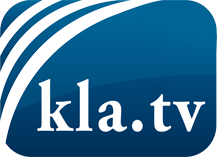 was die Medien nicht verschweigen sollten ...wenig Gehörtes vom Volk, für das Volk ...tägliche News ab 19:45 Uhr auf www.kla.tvDranbleiben lohnt sich!Kostenloses Abonnement mit wöchentlichen News per E-Mail erhalten Sie unter: www.kla.tv/aboSicherheitshinweis:Gegenstimmen werden leider immer weiter zensiert und unterdrückt. Solange wir nicht gemäß den Interessen und Ideologien der Systempresse berichten, müssen wir jederzeit damit rechnen, dass Vorwände gesucht werden, um Kla.TV zu sperren oder zu schaden.Vernetzen Sie sich darum heute noch internetunabhängig!
Klicken Sie hier: www.kla.tv/vernetzungLizenz:    Creative Commons-Lizenz mit Namensnennung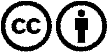 Verbreitung und Wiederaufbereitung ist mit Namensnennung erwünscht! Das Material darf jedoch nicht aus dem Kontext gerissen präsentiert werden. Mit öffentlichen Geldern (GEZ, Serafe, GIS, ...) finanzierte Institutionen ist die Verwendung ohne Rückfrage untersagt. Verstöße können strafrechtlich verfolgt werden.